St Clement’s C of E Primary SchoolLooked After Children (LAC) & Designated Person for LAC PolicyApproved by FGB: 29.11.21Due for review: December 2022Growing Together To Let Our Light ShineJohn 3:18 'Little children, let us not love in word or talk but in deed and in truth.'Mission Statement:We encourage and inspire children to aim high and challenge themselves in everything they do. As a compassionate, Christian school, we are strong in our faith.  We believe in love and forgiveness and are thankful for the opportunities we have to live and learn in our community.Our Christian Values Reflected In This PolicyFaithHopeLoveRespectThankfulnessCompassionForgivenessDDA STATEMENTAt St. Clement’s we will aim to:Promote equality of opportunity between disabled people and others.Eliminate discrimination that is unlawful under the Act.Eliminate harassment of disabled pupils that is related to their disabilities.Promote positive attitudes towards disabled people.Encourage participation by disabled people in public life.Take account of a disabled person’s disabilities, even when that involves treating a disabled person more favourably than another person. Rights Respecting School Link to Articles:  Article 1, 2, 3, 4, 5, 6, 7, 8, 9, 10, 12, 18, 19, 20, 2125, 26, 39.Definition‘Looked After’ is a term  that refers  to  children for whom  the  Local  Authority is  sharing parental responsibility. This can  happen either with parental agreement or when a Court makes a Care Order. The  child  may  be living with foster carers, in a residential unit, with family members or sometimes with their parents. These children are therefore subject  to corporate  parenting.This policy includes requirements set out in “Statutory guidance on the duty on local authorities to promote the educational achievement of children under section 52 of the Children Act 2004” and associated guidance on the education of Looked After Children.Governor Responsible: N      WardDesignated Lead: Mrs J Parker (Head)St Clements C of E Primary School recognises that all pupils are entitled to a balanced, broad-based curriculum and aims to promote the educational achievement and welfare of pupils in public care. The school and the governing body welcomes LAC who may be looked after by our local authority or those who may be in the care of another authority but living in  Manchester.St Clements C of E Primary School’s approach to encouraging and supporting the educational achievement of Looked  After  Children is based on the following principles:Ensuring an appropriately trained Designated Teacher is appointed, who will be responsible for all  Looked  After  Children.All Looked After Children will have a Personal Education Plan (PEP) drawn up between the school, the child, and the child’s social worker, which will identify the child’s individual needs and the support they  requireHaving high expectations for the child and ensuring equal access to a balanced and broadly based education.Recording, monitoring, and improving the academic achievement of the child in addition to their health and wellbeing.Achieving stability and continuityPrioritising reduction in exclusions and promoting attendance.Promoting inclusion through challenging and changing attitudes.Promoting good communication between all those involved in the child’s life and listening to the childMaintaining and respecting the child’s confidentiality wherever possible.Ensuring staff awareness of, and sensitivity to,  the difficulties and educational disadvantages of Looked After Children.RationaleMany children and young people who are in care have suffered abuse or neglect. Despite having as broad a range of abilities as their peers, Looked After Children are particularly vulnerable to underachievement. Nationally, Looked After Children (LAC) significantly underachieve and are at greater risk of exclusion compared with their peers. Their academic and social progress is likely to be affected by their experiences, and compounded by instability in their personal circumstances. 75% of Looked After children leave education with no formal qualifications. Only 12% go on to further education compared with 68% of the general population. Helping LAC succeed and providing a better future for them is a key priority in our school.St Clements C of E Primary School recognises that Looked After Children can experience specific and significant disadvantage within a school setting, and is committed to ensuring that they reach their potential in all areas. We are aware that Looked After Children may have specific difficulties in transport and attendance, doing homework, getting parental consent for activities, obtaining funding for extra activities, obtaining correct  equipment, as well as stigma about their circumstances.    St Clements C Of E Primary  School  recognises that Looked After  Children  may  have very specific needs and may be coping with trauma, abuse or rejection, and are likely to experience personal distress and uncertainty.St Clements C of E Primary School believes that the educational experience of all children should be positive and powerful and aims to provide a learning environment in which every Looked After Child can be successful. We believe that this school has a major part to play in ensuring that LAC are able to be healthy, stay safe, enjoy, achieve, make a positive contribution to society and achieve economic wellbeing.Responsibility of the Head teacherIdentify a Designated Teacher for Looked After Children, whose role is set out below.It is essential that another appropriate person is identified quickly should the Designated Teacher leave the school or be absent for a prolonged period.Ensure that procedures are in place to monitor the admission, progress, attendance and any exclusion of Looked After Children and take action where progress, conduct or attendance is below  expectation.Report on the progress, attendance and conduct of Looked After Children to all parties involved.Ensure that staff in school receive relevant training and are aware of their responsibilities under this policy and related guidance.Responsibility of the Governing BodyEnsure that all Governors are fully aware of the legal requirements and guidance on the education of Looked After Children:The Education (Admission of Looked After Children England) Regulations 2006. Relevant DfE guidance to Governing Bodies (Supporting Looked After Learners: APractical Guide for School Governors).Ensure that the school has an overview of the needs and progress of Looked After Children.Allocate resources to meet the needs of Looked After Children.Ensure the school’s other policies and procedures support their needs.Ensure that the school has a Designated Teacher, and that the Designated Teacher is enabled to carry out his or her responsibilities as below.Support the Head teacher, the Designated Teacher and other staff in ensuring that the needs of Looked After Children are recognised and met.Receive a termly report setting out:The number of looked-after pupils on the school’s roll (if any).Their attendance, as a discrete group, compared to other pupils.Their Teacher Assessment, as a discrete group, compared to other pupils.The number of fixed term and permanent exclusions (if any).The destinations of pupils who leave the school.The information for this report should be collected and reported in ways that preserve the anonymity and respect the confidentiality of the pupils concerned.The role of the Designated TeacherEnsure a welcome and smooth induction for the child and their carer, using the Personal Education Plan to plan for  transition in consultation with the child’s social worker and arrangements are put in place to ensure their needs are identified and met.This may include providing basic equipment and resources if necessary.Ensure that a Personal Education Plan is completed with the child, the social worker, the foster carer and any other relevant people, at least two weeks before the Care Plan reviews.Maintaining an up-to-date record of the Looked After Children in school, including those in the care of other authorities and ensuring all necessary information is passed to other staff as requiredEnsure that each Looked After Child has an identified member of staff that they can talk to. This need not be the Designated Teacher, but should be based on the child’s own wishes.Track academic progress and target support appropriatelyCo-ordinate any support for  the  Looked  After  Children that is necessary  within school-   liaising with teaching and non-teaching staff,  the person responsible for Child Protection  as well as pastoral and subject staff to ensure they are aware of the difficultiesand educational disadvantage LACs may face.Establish and maintain regular contact with home, statutory and voluntary agencies.Ensure  confidentiality for individual  pupils, sharing personal information on  a  need  to  know basis.Promote inclusion in all areas of school life and encourage Looked After Children to join in extracurricular activities and out of school learning.Act as an advisor to staff and Governors, raising their awareness of the needs of Looked After Children.Set up meetings with relevant parties where the pupil is experiencing difficulties in school or is at risk of exclusion.Ensure the rapid transfer of information between individuals, agencies and if the pupil changes school – to a new school.Be pro-active in supporting transition and planning when moving to a new phase in education.Be aware that 60% of Looked After Children say they are bullied, so will actively monitor and prevent bullying in school by raising awareness through the school’s anti-bullying policy.Ensure that attendance is monitored.Attending training as required to keep fully informed of latest developments and policies regarding Looked After Children.The responsibility of all staffHave high aspirations for the educational and personal achievement of Looked After Children, as for all pupils.Maintain Looked After Children’s confidentiality and ensure they are supported sensitively.Respond promptly to the Designated Teacher’s requests for information.Work to enable Looked After Children to achieve stability and success within school.Promote the self-esteem of all Looked After Children.Have an understanding of the key issues that affect the learning of Looked After Children.Be aware that 60% of Looked  After  Children say they are bullied so work to prevent bullying in line with the School’s policy.ConfidentialityInformation on looked after children will be shared with school staff on a “need to know” basisThe Designated Teacher will discuss what information is shared with which school staff at the PEP meeting. Once this has been agreed with the social worker, carer, young person, and other parties, complete confidentiality is to be maintained.Record keeping and information sharingThe Designated Teacher will keep an up-to-date record of Looked After Children and Young People in school and will ensure that relevant information is made known to appropriate staff.A Personal Education Plan will be initiated within 20 school days of the Looked After Child or Young Person starting at the school or being taken into care and will be reviewed regularly and as necessary to meet the needs of the LAC. The PEP will provide a regular opportunity to review progress, note any concerns and ensure that all relevant parties are informed accordingly.Copies of reports and appropriate documentation will be sent to authorised carers and agencies involved with the child as well as any receiving school at point of transition.It is vital that the Looked After Child or Young Person is aware of information being recorded, in what circumstances and who will have access to it. How this is shared with them will depend on their age and level of understanding.ExclusionsSt Clements C of E Primary School recognises        that        Looked       After  Children  are        particularly               vulnerable  to  exclusions.Where a LAC is at risk of exclusion the school will try every practicable means to maintain the child stays in school. A multi-agency, professionals     meeting will be arranged, bringing together all  those involved with the young person to discuss strategies to minimise the risk of exclusion.The child or young person’s Personal Education Plan will reflect strategies to support the child and where relevant those employed in the Pastoral Support Plan. All relevant measures and resources will be considered to provide support and provide alternative educational packages to prevent an exclusion from happening.Please refer to the school’s Behaviour Policy for more information.Staff development and trainingArrangements will be made to ensure that the Designated Teacher is kept up to date with developments relating to the education and attainment of Looked After Children.Other staff will receive relevant training and support to enable them to work sympathetically and productively with Looked After Children, including those who are underachieving or at risk of underachieving or who have additional needs. These may include EAL, More Able, Gifted and Talented or having learning or physical needs.Teachers with responsibility for Special Educational Needs provision and for children who are More Able, Gifted and Talented will  be informed of those Looked  After Children who have particular gifts, talents or learning needs and will  work with them appropriately.Support and resourcesThe Governing body will ensure that the school  allocates resources, including professional time and expertise, to support appropriate provision for Looked After Children, meeting the objectives set out in this policy.Home-school liaisonThe school recognises the value of a close working relationship between home and school and will  work towards developing a strong partnership with parent/carers and care workers to enable Looked After Children to achieve their potential.Open evenings as well as PEP and Care Plan review meetings provide opportunities tocontinue to develop this partnership workingAdmission arrangementsWe recognise that due to care arrangements LAC may enter school mid-term and that it is important that they are given a positive welcome and where appropriate additional support and pre-entry visits  or a phased transition into school, to help them settle.The school recognises that Looked After children are an ‘excepted group’ and will prioritise Looked After Children in the school’s over subscription  criteria following the DfE Admissions Code (Admissions of Looked After Children (England) Regulations 2006). Links with other agencies      The school recognises the value of working together with other agencies and organisations and will work       closely with colleagues from services involved with the Looked After Child including Social  Care teams;                                   Educational  Psychologist; Health  Services,  CAMHS.  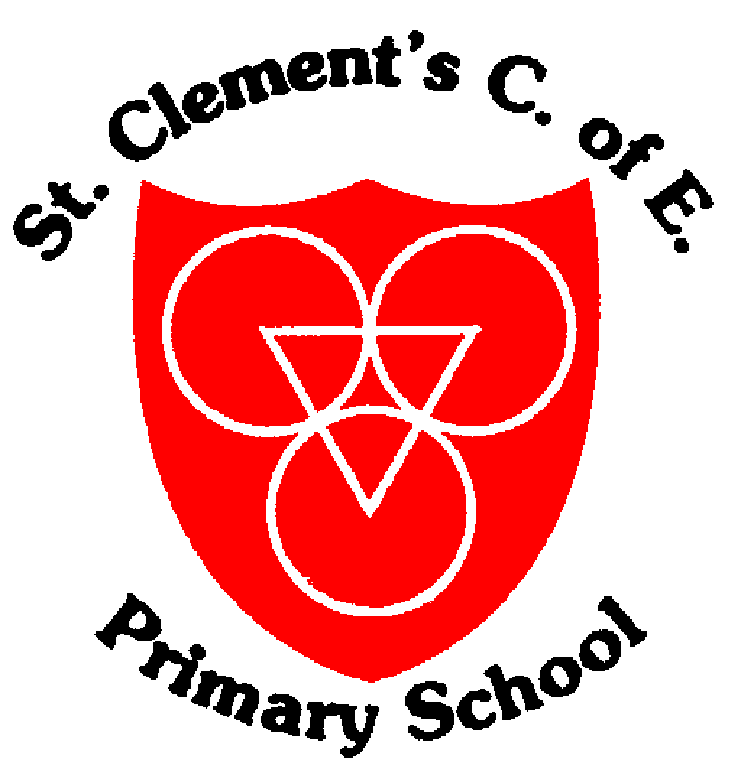 